Plan for januar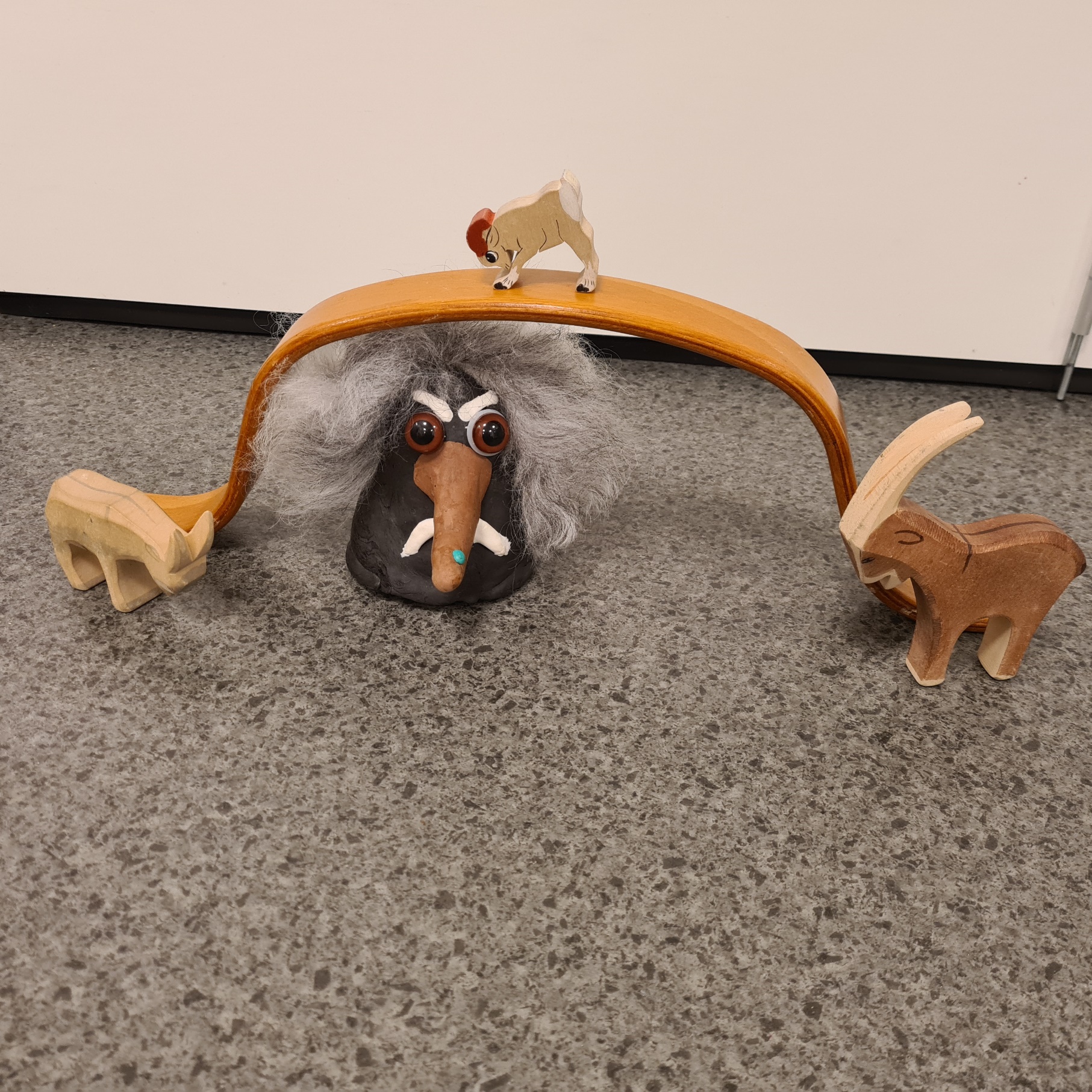 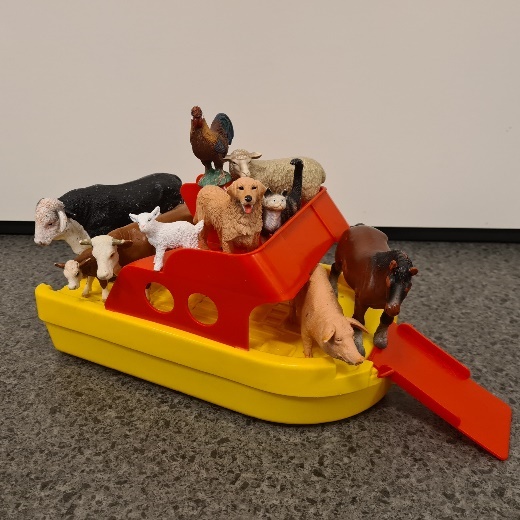 Tema: 
Antall, rom og   form
(«Geitekillingen som kunne telle til ti»
og 
«Bukkene Bruse»HEI!Vi vil ønske alle et riktig godt nytt år. 
Nå er vi kommet inn i det nye året og vi er igjen klare til å legge til rette for mer læring, utfordringer og gode relasjoner barna imellom. Mye av dette skapes også via leken. 
Lekens verdi
Barn leker ikke for å lære, men fordi det er gøy. De leker fordi det å leke gir følelsen av glede, velvære og livslyst i hverdagen. For barn er leken selve livet, og barn lever her og nå. I tillegg vil barn gjennom å leke få allsidige erfaringer som legger grunnlaget for læring, vekst og utvikling. På den måten kan vi si at leken bidrar til å forme oss og gjør oss til den vi er.
(Utdrag fra Fagartikkel Lekens betydning for læring og utvikling, 
Pedagogisk arbeid, 20.12.2020)Nå i januar begynner en ny gutt, Ayman, på GUL avdeling. Vi ser fram til å gjøre oss kjent med hverandre, invitere til lek, utvide relasjoner m.m.Desember og juletiden er over og vi er atter i en ny måned. I januar fortsetter vi med samme tema som vi hadde i november: ANTALL, ROM OG FORM.MÅNEDENS EVENTYR OG INNHOLD
Som også skrevet i november planen vil vi gi barna en forståelse av antall, rom og form. I den anledning vil vi igjen formidle eventyrene «Geitekillingen som kunne telle til ti» og «De tre bukkene Bruse». Både antall, rom og form er sentrale i disse eventyrene.
Barna får blant annet se ulike størrelsesforhold som liten, større (mellomstor) og stor/størst samt å ta i bruk tallord fra1til 10. Fortellingene har gjentakelser og plasseringsord, noe som gjør at barnet kan lære seg begreper og å forstå sammenhenger. FOKUSORD (se egen periodeplan for januar)
I forbindelse med temaet blir da fokusordene denne måneden bl.a.: følelsesord, plasseringsord og de ulike dyrene som vi hører/synger i sangene og som vi finner i eventyrene. 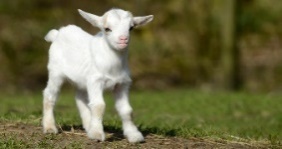 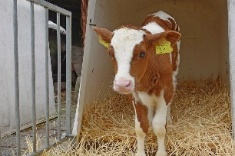 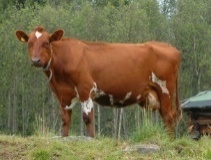 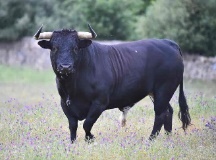 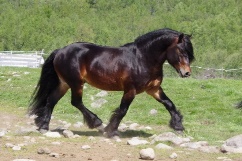 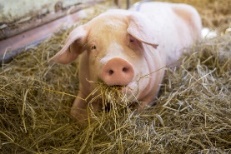 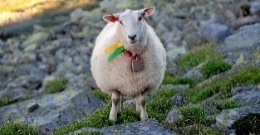 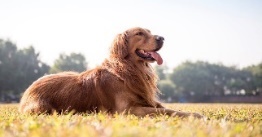 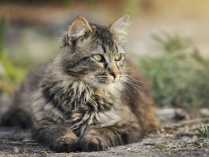 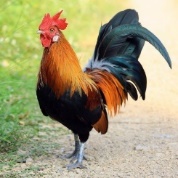 
Vi ser at de samme eventyrene kan fortelles ofte uten at barna går lei (som oftest). Det er spennende for barna å se eventyr blir formidlet via figurer/bilder  (og ikke minst med varierende forteller-stemmeleie). Det er også kjekt for noen av barna å medvirke i formidlingen (det være seg å telle, lage lyden til de ulike dyrene, være selv med på å fortelle deler av eventyret o.l.  Eventyr er morsom underholdning, men også en måte å oppdra nye generasjoner i rett og galt, vise dem konsekvenser av valg og påpeke viktigheten av egenskaper som mot, styrke og trofasthet.På NRK kan man få lastet opp og sett tegnefilmen om «Geitekillingen som kunne telle til ti». Den anbefales:) 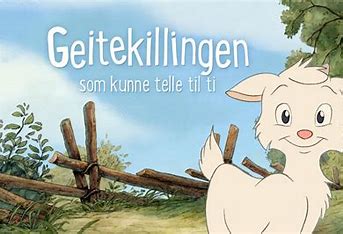 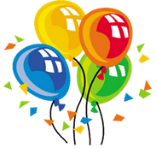 BURSDAGSFEIRINGER
I januar feirer vi Helmer som blir 3 år   UKEMANDAGTIRSDAGONSDAGTORSDAGFREDAG   102.01
Planleggings-dag
Barnehagen er da stengt.03.01Vi deler barnegruppen og har lekegrupper
(ute/inne)Frilek inne/utelek om ettermiddagen.04.01Vi deler barnegruppen og har lekegrupper
(ute/inne)Frilek inne/utelek om ettermiddagen

Frilek inne/utelek om ettermiddagen.05.01

Vi deler barnegruppen og har lekegrupper
(ute/inne)Frilek inne/utelek om ettermiddagen06.01Vi deler barnegruppen og har lekegrupper
(ute/inne)Frilek inne/utelek om ettermiddagen
Kl. 11 – varm mat til lunsj.Frilek inne/utelek om ettermiddagen.    209.01
Vi deler barnegruppen og har lekegrupper
(ute/inne)Frilek inne/utelek om ettermiddagen.10.01
Vi deler barnegruppen og har lekegrupper
(ute/inne)Frilek inne/utelek om ettermiddagen.11.01                         
Vi deler barnegruppen og har lekegrupper
(ute/inne)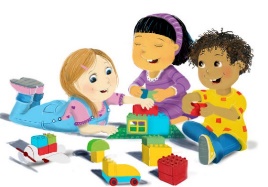 Frilek inne/utelek om ettermiddagen.12.01 Møtedag
Vi passer hverandres barn fra RØD og BLÅ avdeling.
 
På GUL avdeling:
Lekegrupper
Vi er ute i hagen
/lek inne/lek på stor avdeling.Frilek inne/utelek om ettermiddagen.13.01
Vi deler barnegruppen og har lekegrupper
(ute/inne)Frilek inne/utelek om ettermiddagen.kl. 11 - varm mat til lunsj.
   316.01
Vi deler barnegruppen og har lekegrupper.  Kl. 10.10 
Gr. 3: temagruppe-samling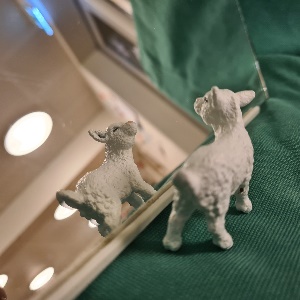 Gr. 1 og 2:
Inne/utelek
Frilek inne/utelek om ettermiddagen.17.01Kl. 9.20
Gr. 1, 2 og 3:
Temagruppe-
samling/
lekegruppe.

Etter
temasamling
Gr. 1, 2 og 3:
Hinderløype/
lekegruppe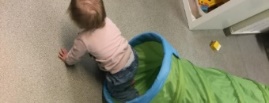 Gr. 2: Går ut18.01
Tur-dag 
(fra kl. 9.30)
Vi går på tur til et område eller en 
lekeplasser
i barnehagens 
nærområde 
Frilek inne/utelek om ettermiddagen.19.01

Møtedag
Vi passer hverandres barn fra RØD og BLÅ avdeling.
 
På GUL avdeling:
Lekegrupper
Vi er ute i hagen
/lek inne/lek på stor avdeling.Frilek inne/utelek om ettermiddagen.20.01
Kl. 9.20
Gr. 1 og 2:
Temagruppe-samling/
lekegruppe
Gr. 3: går utEtter temasamling
Gr. 1 og 2:
Hinderløype/
lekegruppe

Frilek inne/utelek om ettermiddagen.    423.01Vi deler barnegruppen og har lekegrupper.  Kl. 10.10 
Gr. 3: temagruppe-samlingGr. 1 og 2:
Inne/utelek
Frilek inne/utelek om ettermiddagen.24.01Kl. 9.20
Gr. 1, 2 og 3:
Temagruppe-
samling/
lekegruppe.

Etter
temasamling
Gr. 1 og 3:
Forme med play doug/
lekegruppeGr. 2: Går ut25.01Tur-dag 
(fra kl. 9.30)
Vi går på tur til et område eller en 
lekeplasser
i barnehagens 
nærområde 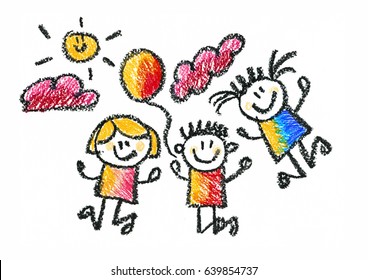 Frilek inne/utelek om ettermiddagen.26.01Møtedag
Vi passer hverandres barn fra RØD og BLÅ avdeling.
 
På GUL avdeling:
Lekegrupper
Vi er ute i hagen
/lek inne/lek på stor avdeling.

Gr. 2:
Temagruppe-samling og aktivitetFrilek inne/utelek om ettermiddagen.27.01Vi deler barnegruppen og har lekegrupper.  Frilek inne/utelek om ettermiddagen.   530.01Vi deler barnegruppen og har lekegrupper.  Kl. 10.10 
Gr. 3: temagruppe-samlingGr. 1 og 2:
Inne/utelek
Frilek inne/utelek om ettermiddagen.31.01Helmer 3 år!!Kl. 9.20
Gr. 1, 2 og 3:
Temagruppe-
samling/
lekegruppe.

Etter
temasamling
Vi baker rundstykker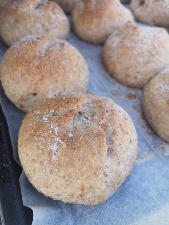 30.11Tur-dag 
(fra kl. 9.30)
Vi går på tur til et område eller en 
lekeplasser
i barnehagens 
nærområde 
Frilek inne/utelek om ettermiddagen.01.12Møtedag 
Vi passer hverandres barn fra RØD og BLÅ avdeling 
På GUL avdeling:
Lekegrupper
Vi er ute i hagen
/lek inne/lek på stor avdeling.Frilek inne/utelek om ettermiddagen.02.12Kl. 9.20
Gr. 1 og 2:
Temagruppe-samling/
lekegruppe
Gr. 3: går utEtter temasamling
Gr. 1 og 2:
lekegrupper
(ute/inne) kl. 11 - varm mat til lunsj.